3635 Dubicsány, Kossuth L. u. 32.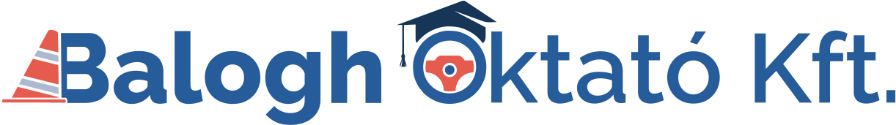 Mobil: 06-20/491-71-94E-mail: baloghoktato.kft@gmail.comHonlap: www.baloghoktatokft.hu	Felnőttképzési bejelentési szám: B/2020/001382VÁLLALÁSI TÁJÉKOZTATÓ„C+E” kategóriás járművezetői képzés A képzőszerv: Balogh Oktató Kft. (3635 Dubicsány, Kossuth L. u. 32.  )Honlap: www.baloghoktatokft.hu          E-mail címe: baloghoktato.kft@gmail.comA cég formája: korlátolt felelősségű társaságA cégjegyzék száma: 05-09-008511/9A képzési engedély száma: EM/KC/NS/A/400/1/2010 Az iskolavezető neve: Verhóczki Péter (11526)       Az iskolavezető igazolványszáma: 0056/2007.E-mail címe: baloghoktato.kft@gmail.com 	Telefonszáma: 06-70-2129-229Az ügyvezető neve: Horánszky Gergely KrisztiánAz iskolavezető tevékenységének jogcíme: megbízási szerződésAz ügyfélfogadás helye, telefonszáma, időpontjai:  3527 Miskolc, Bajcsy-Zsilinszky E. 17. 1.em 1. 	Tel.: 06-20/491-7194    	Hétfő-Kedd-Csütörtök  09:00-16:00  Szerda: 13:00-17:00 Péntek: 09:00-12:00Telephely címe, telefonszáma: Telefon: 46/350-907,1. 3527 Miskolc, Bajcsy-Zsilinszky E. u.17.     Írásos tájékoztató: az ügyfélfogadás rendje és a tanfolyamra való felvétel módja: az ügyfélfogadás a 7. pontban feltüntetett helyen és időpontban történik. A jelentkező szóban és írásban tájékoztatást kap, a tanfolyamra történő felvétel feltételeiről, megismeri a vállalási tájékoztató tartalmát, illetve tájékoztatást kap a tanfolyam és vizsgák menetéről. az előírt alkalmassági vizsgálatok:   2.csoportú  orvosi alkalmassági vélemény  Ha a közúti közlekedési szolgáltatás keretében közúti járművet, megkülönböztető jelzéssel ellátott járművet vezet, vagy közúti járművezetői munkakörben foglalkoztatják, abban az esetben pályaalkalmassági vizsgálaton is részt  kell  vennie (PÁV).        A vizsgálat helye: 1082 Bp., Vajdahunyad u.  45.  Levélcím: 1438 Bp., Pf. 477  Tel.: 06-1/814-1800Az elsősegélynyújtó ismeretek: Felmentést kap a vizsga alól, aki rendelkezik:1984. 01. 01. után megszerzett vezetői engedéllyel valamilyen járműkategóriából.1969. 07. 01. és 1983. 12. 31. között szerzett „D” járműkategóriás vezetői engedéllyelA tanfolyamra történő felvétel és a vizsgára bocsátás feltételei: a tanfolyamra történő felvétel feltétele a 17 és fél év életkor. Elméleti vizsgára bocsátás feltétele 17 és ¾ életkor, gyakorlati vizsgára bocsátás feltétele 18 év betöltése. Iskolai végzettség: alapfokú, bizonyítvánnyal igazolva. Minimum 2 éves, nem kezdő vezetői engedély, „C” kategóriás vezetői engedély, vagy Vizsgaigazolás illetve okmányirodai igazoló lap, vizsgadíj illetve tandíj előleg befizetése, jelentkezési lap kitöltése, szerződés aláírása. Orvosi alkalmasság: 2. csoport.A tanfolyamon az alábbiakban felsoroltak oktatására kerül sor: Elméleti tanfolyam óraszámai:Közlekedési ismeretek	   4Járművezetés elmélet           4Szerk. és üz. Ismeretek         4	összesen 			12	        Gyakorlati tanfolyam óraszámai:Biztonsági üzemeltetés		     8	Vezetési gyakorlat – alapoktatás	     6              Vezetési gyakorlat – főoktatás 	     8   		- városi		     4	- országúti	                   2		- hegyvidéki	     2	- forgalmi vizsga                    1 (60perc)		összesen                  23             Biztonsági üzemeltetés vizsga ideje: 15 perc, 	Rutin vizsga ideje: 20 perc,	Forgalmi vizsga ideje: 60 perc.             Az elméleti órák időtartama: 45 perc. 		A gyakorlati órák időtartama: 50 perc. A tanuló jogai és kötelességei: a tanulót a vállalási tájékoztatóban és az írásbeli szerződésben megismert feltételek megilletikamennyiben az elméleti oktatás óráinak valamelyikén nem vett részt, az elmaradt órákat pótoktatáson kell pótolnia, melynek díja 1000-Ft óránkéntvállalja, hogy a szolgáltatás ellenértékét egy összegben, vagy az ütemezés szerinti részletekben az esedékes szolgáltatás megkezdése előtt kifizeti. Az I. részletet: elméleti képzés előtt, a II. részletet alapoktatás (rutin) előtt, a III. részletet főoktatás (forgalom) előtt. a tanulót a tanfolyam kezdetétől, vagyis az első foglalkozástól számított 9 hónapon belül ki kell írni elméleti vizsgára és   1 éven belül sikeres közlekedési alapismeretek vizsgát kell tennie. Gyakorlati vizsgát a sikeres Kresz vizsgától számított 2 éven belül tehet a tanuló. Ha a vizsgázó ez idő alatt a vizsgáit nem fejezi be, minden sikeres vizsgája érvényét veszti, újabb vizsgát csak a tanfolyam megismétlése után tehet. Közlekedési alapismeretek vizsga nélkül megszerezhető kategória esetén – a vizsgákat az első gyakorlati vizsga időpontjától számított 2 éven belül lehet letenni.A tanuló kérheti áthelyezését másik képzőszervhez: az autósiskola vállalja, hogy a 3 példányban kitöltött „Képzési igazolás” nyomtatvány 2 példányát 3 munkanapon belül átadja a tanulónak, melyre bejegyzik a meghallgatott, illetve levezetett órákat. A nyomtatvány átvételével egy időben a tanulónak rendeznie kell a már igénybe vett szolgáltatás díját. A Képzési igazolás 2 példányát a tanuló maga viszi el a befogadó képzőszervhez, aki 10 munkanapon belül eljuttatja az illetékes közlekedési felügyelőségre. A felügyelőség 10 napon belül intézkedik a szükséges adminisztrációról (nyilvántartások módosítása, jelentkezési lap más megyébe történő megküldése).A képzőszerv jogai és kötelezettségei: A képző szerv írásbeli szerződést köt a tanulóval Az autósiskola a tandíjmódosítás lehetőségét fenntartja, amennyiben azt lényeges körülményváltozás indokolja.Vállalja, hogy a szolgáltatás árában bekövetkező változásokat a már megkezdett teljesítés esetén nem, vagy csak a még igénybe nem vett szolgáltatás esetében érvényesíti. Az oktatást az érvényben lévő jogszabályokban foglaltaknak megfelelően végzi. Felelőssége a teljes képzési tevékenységre, illetve az iskola által szervezett vizsgák ügyintézésére terjed ki.A gyakorlati vezetés időbeosztását –a tanulóval történő időegyeztetést követően – biztosítja. Számlaadási kötelezettségének eleget tesz. Az oktató és a tanuló az időjárástól függően a gyakorlati oktatás kezdetétől 20, télen 30 percet köteles egymásra várni. Az oktatás helyszínei: Elméleti oktatás:	3527 Miskolc, Bajcsy-Zsilinszky E. u. 17 vagy E-learning rendszerben     Alapoktatás: B.A.Z Megyei Korm. Hiv. KF KRESZ Park Biztonsági ellenőrzés és üzemeltetés: 3711 Szirmabesenyő, Petőfi Sándor út 34Elméleti vizsgára csak az bocsátható, aki a tanfolyam elméleti részét igazoltan elvégezte, vagy annak elvégzése alól felmentést kapott. Sikertelen vizsga esetén korlátlanul lehet pótvizsgára jelentkezni, viszont a tanfolyam indulásától számított 1 éven belül sikeres vizsgát kell tenni, különben újra kell kezdeni a tanfolyamot. Gyakorlati vezetésre csak valamennyi elméleti tárgyból tett sikeres vizsgát követően kerülhet sor. A gyakorlati oktatás a rutinoktatással kezdődik, míg a tanuló rutin vizsgát nem tesz, addig a főoktatást nem kezdheti el. A forgalomba kivihető az alapoktatásban is, ha az oktatás indokolttá teszi, de a rutin vizsgáig ez alapoktatásnak minősül. Az órák beosztása a tanuló képességeinek megfelelően történik. A hatodik óra után a tanuló rutin vizsgát tehet. Ha nem kíván a minimális órák után vizsgázni, lehetősége van – esetleg oktatói javaslatra – pótórák vételére is. Sikeres rutin vizsga után kezdődik meg a forgalmi vezetés oktatása. Gyakorlati vizsgára csak az bocsátható, aki a szabályzatban előírt minimális óraszámot és km-t levezette. Forgalom vizsga csak sikeres biztonsági ellenőrzés és üzemeltetés (bü) vizsga után tehető. Sikertelen forgalmi vizsga után a sikeres pótvizsga érdekében 1 gyakorló óra megvétele kötelező + 1 vizsgaóra. Sikertelen rutin ill. bü vizsga esetén korlátlanul lehet pótvizsgát tenni. Amennyiben  forgalomból  ötször sikertelen vizsgát tesz, további javítóvizsgát sikeres pályaalkalmassági vizsgálat után tehet, de csak a sikeres elméleti vizsgától számított 2 évig.Választható járműtípusok: 		MAN TGA 18.3504X2 LL,	IVECO 150 E 24 R,	Tandem pótkocsiTanfolyamdíjak: 	Elmélet: 40.000-Ft, Gyakorlat:210.000-Ft, Összesen: 250.000.-Ft   (Gyakorlati pótóra: 12.000-Ft)Elméleti tanfolyamdíj: Közlekedési ismeretek, Vezetéselmélet, Szerkezeti üzemeltetésGyakorlati tanfolyamdíj: Biztonságos üzemeletetés, vezetési gyakorlat – alapoktatás, (rutinpálya használati díj is), Vezetési gyakorlat - főoktatás 					Fizetés: egy összegben, vagy részletekben.A szerkezeti és üzemeltetési ismeretek (szü.) és biztonsági ellenőrzés és üzemeltetés (bü.) tantárgyak hallgatása és vizsgája alóli mentesség feltételei: Egyetemen (főiskolán) szerzett gépészmérnöki (gépész üzemmérnöki), műszaki tanári, mérnök tanári oklevél. Katonai főiskolán szerzett harci jármű üzemben tartó, katonai gépjármű üzemben tartó oklevél, gépjármű-technikusi, tiszti képesítés. Műszaki ismeretek szakon szerzett szakoktatói oklevél (vagy ezzel egyenértékű képesítés). Technikusi oklevél (szakközépiskolai érettségi), járműgépész, közlekedési gépész, gépjármű-technikai, gépjárműüzemi és mezőgazdasági gépész, építőgépész szakon végzettek. Szakmunkás-bizonyítvánnyal autószerelő, anyagmozgató gépszerelő, gépjárművezető és – karbantartó. A közúti járművezetői vizsgáztatás keretében szerzett gépjárműkezelői vizsgabizonyítvány.Vizsgadíjak / pótvizsgadíjak és azok teljesítése:        KRESZ                Szerk. üz                       Bü.                             Rutin                            Forgalom                  Összesen:       4.600 Ft               4.600 Ft                    4.400 Ft (15 perc)        3.500 Ft (20 perc)        11.000 Ft (60 perc)   28.100.-FtA vizsgadíjakat és a pótvizsgadíjakat a képző szerv felé lehet befizetni.A képzés felügyeletét ellátó szerv: B-A-Z Megyei Vizsgaszervezési és Utánképzési Osztály                                                          3527 Miskolc, József Attila u. 20.  Telefon: 06-46/500-010                                              Közlekedési Alkalmassági és Vizsgaközpont Nonprofit Kft. (KAV)                                              Székhely: 1119 Budapest, Than Károly utca 3-5.A sikeres vizsgák befejezését követően a Közlekedési Főosztály a vizsgaigazolást 3 munkanap elteltével elektronikusan küldi meg az Okmányiroda felé és ezután kezdeményezheti vezetői engedélyének kiadását. Nem magyar állampolgárok, tartózkodási engedéllyel rendelkezők részére külön tájékoztatást adunk. Megengedett hiányzás mértéke: a képzés összes óraszámának maximum 10%-a. Túllépés esetén: képzésben részt vevő kérésére ellenérték megfizetése ellenében pótórák biztosítása vagy képzésben részt vevő kizárása a képzésből.      Ügyfélfogadási időn kívül hívható Horánszkí Gergely Krisztián ügyvezető/Verhóczki Péter iskolavezető a 06-70/2129-229 mobilszámon. A tanuló valamennyi vizsgán köteles igazolni személyi azonosságát (személyi igazolvány, útlevél), valamint valamennyi vizsgára köteles magával vinni a már meglévő vezetői engedélyét és a vizsgaigazolását is (ha van).  VSM: 2023.I..n.év: Elm: -   Gyak:-    ÁKÓ: Gyak.:  2023.I..n.év: -    KK:  2023.I.n.év.: 232.000.- Ft  VSM: 2023.II..n.év: Elm: -  Gyak:-   ÁKÓ: Gyak.:  2023.II..n.év:  -  KK:  2023.I.n.év.: 250.000.- FtEredményes tanulást és balesetmentes közlekedést kívánok!     							          Horánszky Gergely Krisztián / Verhóczki Péter									    ügyvezető/iskolavezető